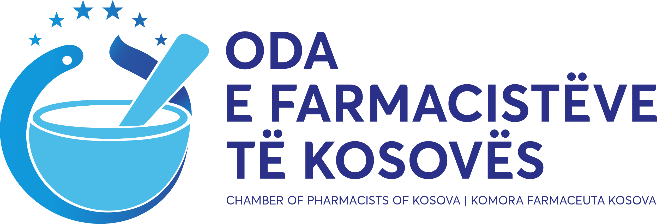 KËRKESA PËR PUNËSIM ZAHTEV ZA ZAPOSLENJETitullin i vendit të punës/Naziv radnog mesta:  	Nr references te konkrusit _______________Ju lutemi përgjigjuni në çdo pyetje qartë dhe plotësisht dhe plotësoni me ngjyrë të kaltër ose të zezë. Aplikacioni duhet të nënshkruhet. Molimo Vas da na svako pitanje odgovorite potpuno.Pišite citko, plavim ili crnim mastilom. Aplikacija mora biti potpisana.Emri - ImeEmri - ImeEmri - ImeMbiemri - PrezimeMbiemri - PrezimeMbiemri - PrezimeMbiemri - PrezimeMbiemri - PrezimeMbiemri - PrezimeMbiemri - PrezimeData e lindjes/Datum rodjenjaData e lindjes/Datum rodjenjaData e lindjes/Datum rodjenjaGjinia PolGjinia PolGjinia PolGjinia PolGjinia PolGjinia PolGjinia PolMMMMData e lindjes/Datum rodjenjaData e lindjes/Datum rodjenjaData e lindjes/Datum rodjenjaGjinia PolGjinia PolGjinia PolGjinia PolGjinia PolGjinia PolGjinia PolFFFFVendi lindjes dhe komuna/Mesto rodjena i opstinaVendi lindjes dhe komuna/Mesto rodjena i opstinaVendi lindjes dhe komuna/Mesto rodjena i opstinaVendi lindjes dhe komuna/Mesto rodjena i opstinaVendi lindjes dhe komuna/Mesto rodjena i opstinaVendi lindjes dhe komuna/Mesto rodjena i opstinaVendi lindjes dhe komuna/Mesto rodjena i opstinaNr. personal i letërnjoftimit/Lični broj lične karte:Nr. personal i letërnjoftimit/Lični broj lične karte:Nr. personal i letërnjoftimit/Lični broj lične karte:Nr. personal i letërnjoftimit/Lični broj lične karte:Nr. personal i letërnjoftimit/Lični broj lične karte:Nr. personal i letërnjoftimit/Lični broj lične karte:Nr. personal i letërnjoftimit/Lični broj lične karte:GjendjaBracnoI/e pa martuarI/e pa martuarI/e pa martuarI/e martuarI/e martuarI/e martuarI/e ShkurorëzuarI/e ShkurorëzuarI/e ShkurorëzuarI/e ShkurorëzuarI/e ShkurorëzuarI/e veI/e veGjendjaBracnoNeozenjen	Ozenjen	Razveden	Udovac/aNeozenjen	Ozenjen	Razveden	Udovac/aNeozenjen	Ozenjen	Razveden	Udovac/aNeozenjen	Ozenjen	Razveden	Udovac/aNeozenjen	Ozenjen	Razveden	Udovac/aNeozenjen	Ozenjen	Razveden	Udovac/aNeozenjen	Ozenjen	Razveden	Udovac/aNeozenjen	Ozenjen	Razveden	Udovac/aNeozenjen	Ozenjen	Razveden	Udovac/aNeozenjen	Ozenjen	Razveden	Udovac/aNeozenjen	Ozenjen	Razveden	Udovac/aNeozenjen	Ozenjen	Razveden	Udovac/aNeozenjen	Ozenjen	Razveden	Udovac/aNeozenjen	Ozenjen	Razveden	Udovac/aNeozenjen	Ozenjen	Razveden	Udovac/aNeozenjen	Ozenjen	Razveden	Udovac/aNeozenjen	Ozenjen	Razveden	Udovac/aAdresa e tanishme/Adresa stanovanjaAdresa e tanishme/Adresa stanovanjaAdresa e tanishme/Adresa stanovanjaAdresa e tanishme/Adresa stanovanjaAdresa e tanishme/Adresa stanovanjaAdresa e përhershme, nëse ndryshon ngatanishmja/Stalna adresa ako nije ista sa sadasnjomAdresa e përhershme, nëse ndryshon ngatanishmja/Stalna adresa ako nije ista sa sadasnjomAdresa e përhershme, nëse ndryshon ngatanishmja/Stalna adresa ako nije ista sa sadasnjomAdresa e përhershme, nëse ndryshon ngatanishmja/Stalna adresa ako nije ista sa sadasnjomAdresa e përhershme, nëse ndryshon ngatanishmja/Stalna adresa ako nije ista sa sadasnjomNumri i telefonit/Broj telefona:Numri i telefonit/Broj telefona:Numri i telefonit/Broj telefona:Numri i telefonit/Broj telefona:Numri i telefonit/Broj telefona:E-mail:E-mail:E-mail:E-mail:E-mail:E-mail:E-mail:E-mail:E-mail:E-mail:E-mail:E-mail:E-mail:A dëshironi të deklaroheni për përkatësinë etnike, nëse përgjigja është “Po” shënoni cila është përkatësia juaj/Da li hocete da se izjavite o etnickoj pripadnosti, ako odgovor je “Da”, recite koja jevasa etnička pripadnost:A dëshironi të deklaroheni për përkatësinë etnike, nëse përgjigja është “Po” shënoni cila është përkatësia juaj/Da li hocete da se izjavite o etnickoj pripadnosti, ako odgovor je “Da”, recite koja jevasa etnička pripadnost:A dëshironi të deklaroheni për përkatësinë etnike, nëse përgjigja është “Po” shënoni cila është përkatësia juaj/Da li hocete da se izjavite o etnickoj pripadnosti, ako odgovor je “Da”, recite koja jevasa etnička pripadnost:A dëshironi të deklaroheni për përkatësinë etnike, nëse përgjigja është “Po” shënoni cila është përkatësia juaj/Da li hocete da se izjavite o etnickoj pripadnosti, ako odgovor je “Da”, recite koja jevasa etnička pripadnost:A dëshironi të deklaroheni për përkatësinë etnike, nëse përgjigja është “Po” shënoni cila është përkatësia juaj/Da li hocete da se izjavite o etnickoj pripadnosti, ako odgovor je “Da”, recite koja jevasa etnička pripadnost:A dëshironi të deklaroheni për përkatësinë etnike, nëse përgjigja është “Po” shënoni cila është përkatësia juaj/Da li hocete da se izjavite o etnickoj pripadnosti, ako odgovor je “Da”, recite koja jevasa etnička pripadnost:A dëshironi të deklaroheni për përkatësinë etnike, nëse përgjigja është “Po” shënoni cila është përkatësia juaj/Da li hocete da se izjavite o etnickoj pripadnosti, ako odgovor je “Da”, recite koja jevasa etnička pripadnost:A dëshironi të deklaroheni për përkatësinë etnike, nëse përgjigja është “Po” shënoni cila është përkatësia juaj/Da li hocete da se izjavite o etnickoj pripadnosti, ako odgovor je “Da”, recite koja jevasa etnička pripadnost:A dëshironi të deklaroheni për përkatësinë etnike, nëse përgjigja është “Po” shënoni cila është përkatësia juaj/Da li hocete da se izjavite o etnickoj pripadnosti, ako odgovor je “Da”, recite koja jevasa etnička pripadnost:A dëshironi të deklaroheni për përkatësinë etnike, nëse përgjigja është “Po” shënoni cila është përkatësia juaj/Da li hocete da se izjavite o etnickoj pripadnosti, ako odgovor je “Da”, recite koja jevasa etnička pripadnost:A dëshironi të deklaroheni për përkatësinë etnike, nëse përgjigja është “Po” shënoni cila është përkatësia juaj/Da li hocete da se izjavite o etnickoj pripadnosti, ako odgovor je “Da”, recite koja jevasa etnička pripadnost:Po	-	DaPo	-	DaPo	-	DaPo	-	DaJo	-	NeJo	-	NeJo	-	NeSHKOLLIMI. Jepni detaje të plota, titujt e saktë të gradave shkencore / OBRAZOVANJE. Potpuni naziv i stepenSHKOLLIMI. Jepni detaje të plota, titujt e saktë të gradave shkencore / OBRAZOVANJE. Potpuni naziv i stepenSHKOLLIMI. Jepni detaje të plota, titujt e saktë të gradave shkencore / OBRAZOVANJE. Potpuni naziv i stepenSHKOLLIMI. Jepni detaje të plota, titujt e saktë të gradave shkencore / OBRAZOVANJE. Potpuni naziv i stepenSHKOLLIMI. Jepni detaje të plota, titujt e saktë të gradave shkencore / OBRAZOVANJE. Potpuni naziv i stepenSHKOLLIMI. Jepni detaje të plota, titujt e saktë të gradave shkencore / OBRAZOVANJE. Potpuni naziv i stepenSHKOLLIMI. Jepni detaje të plota, titujt e saktë të gradave shkencore / OBRAZOVANJE. Potpuni naziv i stepenSHKOLLIMI. Jepni detaje të plota, titujt e saktë të gradave shkencore / OBRAZOVANJE. Potpuni naziv i stepenSHKOLLIMI. Jepni detaje të plota, titujt e saktë të gradave shkencore / OBRAZOVANJE. Potpuni naziv i stepenSHKOLLIMI. Jepni detaje të plota, titujt e saktë të gradave shkencore / OBRAZOVANJE. Potpuni naziv i stepenSHKOLLIMI. Jepni detaje të plota, titujt e saktë të gradave shkencore / OBRAZOVANJE. Potpuni naziv i stepenSHKOLLIMI. Jepni detaje të plota, titujt e saktë të gradave shkencore / OBRAZOVANJE. Potpuni naziv i stepenSHKOLLIMI. Jepni detaje të plota, titujt e saktë të gradave shkencore / OBRAZOVANJE. Potpuni naziv i stepenSHKOLLIMI. Jepni detaje të plota, titujt e saktë të gradave shkencore / OBRAZOVANJE. Potpuni naziv i stepenSHKOLLIMI. Jepni detaje të plota, titujt e saktë të gradave shkencore / OBRAZOVANJE. Potpuni naziv i stepenSHKOLLIMI. Jepni detaje të plota, titujt e saktë të gradave shkencore / OBRAZOVANJE. Potpuni naziv i stepenSHKOLLIMI. Jepni detaje të plota, titujt e saktë të gradave shkencore / OBRAZOVANJE. Potpuni naziv i stepenSHKOLLIMI. Jepni detaje të plota, titujt e saktë të gradave shkencore / OBRAZOVANJE. Potpuni naziv i stepenUniversiteti /UniverzitetUniversiteti /UniverzitetUniversiteti /UniverzitetUniversiteti /UniverzitetUniversiteti /UniverzitetUniversiteti /UniverzitetEmri dhe vendi i institucionit/Ime i lokacija InstitucijeEmri dhe vendi i institucionit/Ime i lokacija InstitucijeEmri dhe vendi i institucionit/Ime i lokacija InstitucijeEmri dhe vendi i institucionit/Ime i lokacija InstitucijeEmri dhe vendi i institucionit/Ime i lokacija InstitucijeEmri dhe vendi i institucionit/Ime i lokacija InstitucijeVijimi /PohadjanjeVijimi /PohadjanjeVijimi /PohadjanjeVijimi /PohadjanjeVijimi /PohadjanjeVijimi /PohadjanjeTitujt, nderimet akademike Diplome,akedems ko priznanjeTitujt, nderimet akademike Diplome,akedems ko priznanjeTitujt, nderimet akademike Diplome,akedems ko priznanjeTitujt, nderimet akademike Diplome,akedems ko priznanjeTitujt, nderimet akademike Diplome,akedems ko priznanjeDrejtimi i studimeve Odsek studijaEmri dhe vendi i institucionit/Ime i lokacija InstitucijeEmri dhe vendi i institucionit/Ime i lokacija InstitucijeEmri dhe vendi i institucionit/Ime i lokacija InstitucijeEmri dhe vendi i institucionit/Ime i lokacija InstitucijeEmri dhe vendi i institucionit/Ime i lokacija InstitucijeEmri dhe vendi i institucionit/Ime i lokacija InstitucijePrej - OdPrej - OdDeri - DoDeri - DoDeri - DoDeri - DoTitujt, nderimet akademike Diplome,akedems ko priznanjeTitujt, nderimet akademike Diplome,akedems ko priznanjeTitujt, nderimet akademike Diplome,akedems ko priznanjeTitujt, nderimet akademike Diplome,akedems ko priznanjeTitujt, nderimet akademike Diplome,akedems ko priznanjeDrejtimi i studimeve Odsek studijaShkolla e mesme ose shkollim tjetër i mesëm/Srednja skola ili drugo srednje obrazovanjeShkolla e mesme ose shkollim tjetër i mesëm/Srednja skola ili drugo srednje obrazovanjeShkolla e mesme ose shkollim tjetër i mesëm/Srednja skola ili drugo srednje obrazovanjeShkolla e mesme ose shkollim tjetër i mesëm/Srednja skola ili drugo srednje obrazovanjeShkolla e mesme ose shkollim tjetër i mesëm/Srednja skola ili drugo srednje obrazovanjeShkolla e mesme ose shkollim tjetër i mesëm/Srednja skola ili drugo srednje obrazovanjeShkolla e mesme ose shkollim tjetër i mesëm/Srednja skola ili drugo srednje obrazovanjeShkolla e mesme ose shkollim tjetër i mesëm/Srednja skola ili drugo srednje obrazovanjeShkolla e mesme ose shkollim tjetër i mesëm/Srednja skola ili drugo srednje obrazovanjeShkolla e mesme ose shkollim tjetër i mesëm/Srednja skola ili drugo srednje obrazovanjeShkolla e mesme ose shkollim tjetër i mesëm/Srednja skola ili drugo srednje obrazovanjeShkolla e mesme ose shkollim tjetër i mesëm/Srednja skola ili drugo srednje obrazovanjeShkolla e mesme ose shkollim tjetër i mesëm/Srednja skola ili drugo srednje obrazovanjeShkolla e mesme ose shkollim tjetër i mesëm/Srednja skola ili drugo srednje obrazovanjeShkolla e mesme ose shkollim tjetër i mesëm/Srednja skola ili drugo srednje obrazovanjeShkolla e mesme ose shkollim tjetër i mesëm/Srednja skola ili drugo srednje obrazovanjeShkolla e mesme ose shkollim tjetër i mesëm/Srednja skola ili drugo srednje obrazovanjeShkolla e mesme ose shkollim tjetër i mesëm/Srednja skola ili drugo srednje obrazovanjeEmri dhe vendi i institucionit Ime i lokacija institucijeEmri dhe vendi i institucionit Ime i lokacija institucijeEmri dhe vendi i institucionit Ime i lokacija institucijeEmri dhe vendi i institucionit Ime i lokacija institucijeVijimi - PodjanaVijimi - PodjanaVijimi - PodjanaVijimi - PodjanaVijimi - PodjanaVijimi - PodjanaVijimi - PodjanaVijimi - PodjanaVijimi - PodjanaCertifikata ose diploma e fituarDobijeni certikati ili diplomeCertifikata ose diploma e fituarDobijeni certikati ili diplomeCertifikata ose diploma e fituarDobijeni certikati ili diplomeCertifikata ose diploma e fituarDobijeni certikati ili diplomeCertifikata ose diploma e fituarDobijeni certikati ili diplomeEmri dhe vendi i institucionit Ime i lokacija institucijeEmri dhe vendi i institucionit Ime i lokacija institucijeEmri dhe vendi i institucionit Ime i lokacija institucijeEmri dhe vendi i institucionit Ime i lokacija institucijePrej - OdPrej - OdPrej - OdDeri - DoDeri - DoDeri - DoDeri - DoDeri - DoDeri - DoShkollomi ose trajnimet tjera profesionale/Obrazovanje i ostale profesionalne kvalifikacije:Shkollomi ose trajnimet tjera profesionale/Obrazovanje i ostale profesionalne kvalifikacije:Shkollomi ose trajnimet tjera profesionale/Obrazovanje i ostale profesionalne kvalifikacije:Shkollomi ose trajnimet tjera profesionale/Obrazovanje i ostale profesionalne kvalifikacije:Shkollomi ose trajnimet tjera profesionale/Obrazovanje i ostale profesionalne kvalifikacije:Shkollomi ose trajnimet tjera profesionale/Obrazovanje i ostale profesionalne kvalifikacije:Shkollomi ose trajnimet tjera profesionale/Obrazovanje i ostale profesionalne kvalifikacije:Shkollomi ose trajnimet tjera profesionale/Obrazovanje i ostale profesionalne kvalifikacije:Shkollomi ose trajnimet tjera profesionale/Obrazovanje i ostale profesionalne kvalifikacije:Shkollomi ose trajnimet tjera profesionale/Obrazovanje i ostale profesionalne kvalifikacije:Emri dhe vendi i institucionit Ime i mesto institucijeLloji -VrstaLloji -VrstaLloji -VrstaLloji -VrstaLloji -VrstaPrej-OdPrej-OdDeri-DoCertifikata ose diploma e fituar/ Dobijene diplome ili uverenjaPërvoja e punës (duke filluar nga ajo e fundit), të jepen detaje të plota dhe të qarta. Radno iskustvo (poceti sa naj skorijim), iznesite potpune i jasne podatke.Përvoja e punës (duke filluar nga ajo e fundit), të jepen detaje të plota dhe të qarta. Radno iskustvo (poceti sa naj skorijim), iznesite potpune i jasne podatke.Përvoja e punës (duke filluar nga ajo e fundit), të jepen detaje të plota dhe të qarta. Radno iskustvo (poceti sa naj skorijim), iznesite potpune i jasne podatke.Përvoja e punës (duke filluar nga ajo e fundit), të jepen detaje të plota dhe të qarta. Radno iskustvo (poceti sa naj skorijim), iznesite potpune i jasne podatke.Përvoja e punës (duke filluar nga ajo e fundit), të jepen detaje të plota dhe të qarta. Radno iskustvo (poceti sa naj skorijim), iznesite potpune i jasne podatke.Përvoja e punës (duke filluar nga ajo e fundit), të jepen detaje të plota dhe të qarta. Radno iskustvo (poceti sa naj skorijim), iznesite potpune i jasne podatke.Përvoja e punës (duke filluar nga ajo e fundit), të jepen detaje të plota dhe të qarta. Radno iskustvo (poceti sa naj skorijim), iznesite potpune i jasne podatke.Përvoja e punës (duke filluar nga ajo e fundit), të jepen detaje të plota dhe të qarta. Radno iskustvo (poceti sa naj skorijim), iznesite potpune i jasne podatke.Përvoja e punës (duke filluar nga ajo e fundit), të jepen detaje të plota dhe të qarta. Radno iskustvo (poceti sa naj skorijim), iznesite potpune i jasne podatke.Përvoja e punës (duke filluar nga ajo e fundit), të jepen detaje të plota dhe të qarta. Radno iskustvo (poceti sa naj skorijim), iznesite potpune i jasne podatke.Titulli i vendit të punës/Naziv radnog mestaTitulli i vendit të punës/Naziv radnog mestaTitulli i vendit të punës/Naziv radnog mestaPrej - OdPrej - OdDeri - DoDeri - DoDeri - DoEmri mbikëqyrësit - Ime nadzornikaEmri mbikëqyrësit - Ime nadzornikaEmri mbikëqyrësit - Ime nadzornikaEmri mbikëqyrësit - Ime nadzornikaEmri mbikëqyrësit - Ime nadzornikaEmri i punëdhënësit Ime poslodavcaEmri i punëdhënësit Ime poslodavcaAdresa e punëdhënësit Adresa poslodavcaAdresa e punëdhënësit Adresa poslodavcaNumri	dhe	lloji	i	personelit	nënmbikëqyrje/Broj i vrsta personala pod nadzoromNumri	dhe	lloji	i	personelit	nënmbikëqyrje/Broj i vrsta personala pod nadzoromArsyete	largimit	nga	vendi	ipunës/Razlog za napustanje radnog mestaArsyete	largimit	nga	vendi	ipunës/Razlog za napustanje radnog mestaPërshkrimi i detyrave të punës/ Opis radnih zadatakaPërshkrimi i detyrave të punës/ Opis radnih zadatakaPërshkrimi i detyrave të punës/ Opis radnih zadatakaPërshkrimi i detyrave të punës/ Opis radnih zadatakaPërshkrimi i detyrave të punës/ Opis radnih zadatakaPërshkrimi i detyrave të punës/ Opis radnih zadatakaPërshkrimi i detyrave të punës/ Opis radnih zadatakaPërshkrimi i detyrave të punës/ Opis radnih zadatakaPërshkrimi i detyrave të punës/ Opis radnih zadatakaPërshkrimi i detyrave të punës/ Opis radnih zadatakaPërshkrimi i detyrave/Opis zadataka:Përshkrimi i detyrave/Opis zadataka:Përshkrimi i detyrave/Opis zadataka:Përshkrimi i detyrave/Opis zadataka:Përshkrimi i detyrave/Opis zadataka:Përshkrimi i detyrave/Opis zadataka:Përshkrimi i detyrave/Opis zadataka:Përshkrimi i detyrave/Opis zadataka:Përshkrimi i detyrave/Opis zadataka:Përshkrimi i detyrave/Opis zadataka:Titulli i vendit të punës/Naziv radnog mestaTitulli i vendit të punës/Naziv radnog mestaTitulli i vendit të punës/Naziv radnog mestaPrej - OdPrej - OdDeri - DoDeri - DoDeri - DoEmri mbikëqyrësit - Ime nadzornikaEmri mbikëqyrësit - Ime nadzornikaEmri mbikëqyrësit - Ime nadzornikaEmri mbikëqyrësit - Ime nadzornikaEmri mbikëqyrësit - Ime nadzornikaEmri i punëdhënësitIme poslodavcaEmri i punëdhënësitIme poslodavcaAdresa e punëdhënësit Adresa poslodavcaAdresa e punëdhënësit Adresa poslodavcaNumri dhe lloji i personelit nën mbikëqyrje/Razlog za napustanje radnog mestaNumri dhe lloji i personelit nën mbikëqyrje/Razlog za napustanje radnog mestaArsyet e largimit/razlog za napustanjeArsyet e largimit/razlog za napustanjePërshkrimi i detyrave të punës - Opis radnih zadatakaPërshkrimi i detyrave të punës - Opis radnih zadatakaPërshkrimi i detyrave të punës - Opis radnih zadatakaPërshkrimi i detyrave të punës - Opis radnih zadatakaPërshkrimi i detyrave të punës - Opis radnih zadatakaPërshkrimi i detyrave të punës - Opis radnih zadatakaPërshkrimi i detyrave të punës - Opis radnih zadatakaPërshkrimi i detyrave të punës - Opis radnih zadatakaPërshkrimi i detyrave të punës - Opis radnih zadatakaPërshkrimi i detyrave të punës - Opis radnih zadatakaPërshkrimi i detyrave të punës - Opis radnih zadatakaPërshkrimi i detyrave të punës - Opis radnih zadatakaPërshkrimi i detyrave të punës - Opis radnih zadatakaPërshkrimi i detyrave të punës - Opis radnih zadatakaPërshkrimi i detyrave të punës - Opis radnih zadatakaPërshkrimi i detyrave të punës - Opis radnih zadatakaPërshkrimi i detyrave të punës - Opis radnih zadatakaPërshkrimi i detyrave/ Opis zadataka:Përshkrimi i detyrave/ Opis zadataka:Përshkrimi i detyrave/ Opis zadataka:Përshkrimi i detyrave/ Opis zadataka:Përshkrimi i detyrave/ Opis zadataka:Përshkrimi i detyrave/ Opis zadataka:Përshkrimi i detyrave/ Opis zadataka:Përshkrimi i detyrave/ Opis zadataka:Përshkrimi i detyrave/ Opis zadataka:Përshkrimi i detyrave/ Opis zadataka:Përshkrimi i detyrave/ Opis zadataka:Përshkrimi i detyrave/ Opis zadataka:Përshkrimi i detyrave/ Opis zadataka:Përshkrimi i detyrave/ Opis zadataka:Përshkrimi i detyrave/ Opis zadataka:Përshkrimi i detyrave/ Opis zadataka:Përshkrimi i detyrave/ Opis zadataka:Titulli i vendit të punës/Naziv radnog mestaTitulli i vendit të punës/Naziv radnog mestaTitulli i vendit të punës/Naziv radnog mestaTitulli i vendit të punës/Naziv radnog mestaTitulli i vendit të punës/Naziv radnog mestaTitulli i vendit të punës/Naziv radnog mestaTitulli i vendit të punës/Naziv radnog mestaTitulli i vendit të punës/Naziv radnog mestaPrej-OdDeri - DoDeri - DoDeri - DoDeri - DoDeri - DoEmri mbikëqyrësit - Ime nadzornikaEmri mbikëqyrësit - Ime nadzornikaEmri mbikëqyrësit - Ime nadzornikaEmri mbikëqyrësit - Ime nadzornikaEmri mbikëqyrësit - Ime nadzornikaEmri mbikëqyrësit - Ime nadzornikaEmri i punëdhënësitIme poslodavcaEmri i punëdhënësitIme poslodavcaEmri i punëdhënësitIme poslodavcaEmri i punëdhënësitIme poslodavcaEmri i punëdhënësitIme poslodavcaEmri i punëdhënësitIme poslodavcaAdresa e punëdhënësitAdresa poslodavcaAdresa e punëdhënësitAdresa poslodavcaAdresa e punëdhënësitAdresa poslodavcaAdresa e punëdhënësitAdresa poslodavcaAdresa e punëdhënësitAdresa poslodavcaAdresa e punëdhënësitAdresa poslodavcaNumri dhe lloji i personelit nënmbikëqyrje/Broj i vrsta personala pod nadzoromNumri dhe lloji i personelit nënmbikëqyrje/Broj i vrsta personala pod nadzoromNumri dhe lloji i personelit nënmbikëqyrje/Broj i vrsta personala pod nadzoromNumri dhe lloji i personelit nënmbikëqyrje/Broj i vrsta personala pod nadzoromNumri dhe lloji i personelit nënmbikëqyrje/Broj i vrsta personala pod nadzoromNumri dhe lloji i personelit nënmbikëqyrje/Broj i vrsta personala pod nadzoromArsyet e largimit/razlog za napustanjeArsyet e largimit/razlog za napustanjeArsyet e largimit/razlog za napustanjeArsyet e largimit/razlog za napustanjeArsyet e largimit/razlog za napustanjeArsyet e largimit/razlog za napustanjePërshkrimi i detyrave të punës – Opis radnih zadatakaPërshkrimi i detyrave të punës – Opis radnih zadatakaPërshkrimi i detyrave të punës – Opis radnih zadatakaPërshkrimi i detyrave të punës – Opis radnih zadatakaPërshkrimi i detyrave të punës – Opis radnih zadatakaPërshkrimi i detyrave të punës – Opis radnih zadatakaPërshkrimi i detyrave të punës – Opis radnih zadatakaPërshkrimi i detyrave të punës – Opis radnih zadatakaPërshkrimi i detyrave të punës – Opis radnih zadatakaPërshkrimi i detyrave të punës – Opis radnih zadatakaPërshkrimi i detyrave të punës – Opis radnih zadatakaPërshkrimi i detyrave të punës – Opis radnih zadatakaPërshkrimi i detyrave të punës – Opis radnih zadatakaPërshkrimi i detyrave të punës – Opis radnih zadatakaPërshkrimi i detyrave të punës – Opis radnih zadatakaPërshkrimi i detyrave të punës – Opis radnih zadatakaPërshkrimi i detyrave të punës – Opis radnih zadatakaPërshkrimi i detyrave/ Opis zadataka:Përshkrimi i detyrave/ Opis zadataka:Përshkrimi i detyrave/ Opis zadataka:Përshkrimi i detyrave/ Opis zadataka:Përshkrimi i detyrave/ Opis zadataka:Përshkrimi i detyrave/ Opis zadataka:Përshkrimi i detyrave/ Opis zadataka:Përshkrimi i detyrave/ Opis zadataka:Përshkrimi i detyrave/ Opis zadataka:Përshkrimi i detyrave/ Opis zadataka:Përshkrimi i detyrave/ Opis zadataka:Përshkrimi i detyrave/ Opis zadataka:Përshkrimi i detyrave/ Opis zadataka:Përshkrimi i detyrave/ Opis zadataka:Përshkrimi i detyrave/ Opis zadataka:Përshkrimi i detyrave/ Opis zadataka:Përshkrimi i detyrave/ Opis zadataka:Përdorë letër  tjetër nëse ka  nevojë/Ako je potrebno upotrebite dodatne papirePërdorë letër  tjetër nëse ka  nevojë/Ako je potrebno upotrebite dodatne papirePërdorë letër  tjetër nëse ka  nevojë/Ako je potrebno upotrebite dodatne papirePërdorë letër  tjetër nëse ka  nevojë/Ako je potrebno upotrebite dodatne papirePërdorë letër  tjetër nëse ka  nevojë/Ako je potrebno upotrebite dodatne papirePërdorë letër  tjetër nëse ka  nevojë/Ako je potrebno upotrebite dodatne papirePërdorë letër  tjetër nëse ka  nevojë/Ako je potrebno upotrebite dodatne papirePërdorë letër  tjetër nëse ka  nevojë/Ako je potrebno upotrebite dodatne papirePërdorë letër  tjetër nëse ka  nevojë/Ako je potrebno upotrebite dodatne papirePërdorë letër  tjetër nëse ka  nevojë/Ako je potrebno upotrebite dodatne papirePërdorë letër  tjetër nëse ka  nevojë/Ako je potrebno upotrebite dodatne papirePërdorë letër  tjetër nëse ka  nevojë/Ako je potrebno upotrebite dodatne papirePërdorë letër  tjetër nëse ka  nevojë/Ako je potrebno upotrebite dodatne papirePërdorë letër  tjetër nëse ka  nevojë/Ako je potrebno upotrebite dodatne papirePërdorë letër  tjetër nëse ka  nevojë/Ako je potrebno upotrebite dodatne papirePërdorë letër  tjetër nëse ka  nevojë/Ako je potrebno upotrebite dodatne papirePërdorë letër  tjetër nëse ka  nevojë/Ako je potrebno upotrebite dodatne papireA keni qenë ndonjë herë të dënuar më tepër se gjashtë muaj Da li ste bili osudjivani vise od sest meseciA keni qenë ndonjë herë të dënuar më tepër se gjashtë muaj Da li ste bili osudjivani vise od sest meseciA keni qenë ndonjë herë të dënuar më tepër se gjashtë muaj Da li ste bili osudjivani vise od sest meseciA keni qenë ndonjë herë të dënuar më tepër se gjashtë muaj Da li ste bili osudjivani vise od sest meseciA keni qenë ndonjë herë të dënuar më tepër se gjashtë muaj Da li ste bili osudjivani vise od sest meseciA keni qenë ndonjë herë të dënuar më tepër se gjashtë muaj Da li ste bili osudjivani vise od sest meseciA keni qenë ndonjë herë të dënuar më tepër se gjashtë muaj Da li ste bili osudjivani vise od sest meseciA keni qenë ndonjë herë të dënuar më tepër se gjashtë muaj Da li ste bili osudjivani vise od sest meseciA keni qenë ndonjë herë të dënuar më tepër se gjashtë muaj Da li ste bili osudjivani vise od sest meseciA keni qenë ndonjë herë të dënuar më tepër se gjashtë muaj Da li ste bili osudjivani vise od sest meseciA keni qenë ndonjë herë të dënuar më tepër se gjashtë muaj Da li ste bili osudjivani vise od sest meseciA keni qenë ndonjë herë të dënuar më tepër se gjashtë muaj Da li ste bili osudjivani vise od sest meseciA keni qenë ndonjë herë të dënuar më tepër se gjashtë muaj Da li ste bili osudjivani vise od sest meseciPo - DaPo - DaJo - NeJo - NeNjohja e gjuhëve: cila është gjuha juaj amtare:Znanje jezika: koji je vas maternji jezik:Njohja e gjuhëve: cila është gjuha juaj amtare:Znanje jezika: koji je vas maternji jezik:Njohja e gjuhëve: cila është gjuha juaj amtare:Znanje jezika: koji je vas maternji jezik:Njohja e gjuhëve: cila është gjuha juaj amtare:Znanje jezika: koji je vas maternji jezik:Njohja e gjuhëve: cila është gjuha juaj amtare:Znanje jezika: koji je vas maternji jezik:Njohja e gjuhëve: cila është gjuha juaj amtare:Znanje jezika: koji je vas maternji jezik:Njohja e gjuhëve: cila është gjuha juaj amtare:Znanje jezika: koji je vas maternji jezik:Njohja e gjuhëve: cila është gjuha juaj amtare:Znanje jezika: koji je vas maternji jezik:Njohja e gjuhëve: cila është gjuha juaj amtare:Znanje jezika: koji je vas maternji jezik:Njohja e gjuhëve: cila është gjuha juaj amtare:Znanje jezika: koji je vas maternji jezik:Njohja e gjuhëve: cila është gjuha juaj amtare:Znanje jezika: koji je vas maternji jezik:Njohja e gjuhëve: cila është gjuha juaj amtare:Znanje jezika: koji je vas maternji jezik:Njohja e gjuhëve: cila është gjuha juaj amtare:Znanje jezika: koji je vas maternji jezik:Njohja e gjuhëve: cila është gjuha juaj amtare:Znanje jezika: koji je vas maternji jezik:Njohja e gjuhëve: cila është gjuha juaj amtare:Znanje jezika: koji je vas maternji jezik:Njohja e gjuhëve: cila është gjuha juaj amtare:Znanje jezika: koji je vas maternji jezik:Njohja e gjuhëve: cila është gjuha juaj amtare:Znanje jezika: koji je vas maternji jezik:Gjuhët tjera Drugi jeziciLexim - CitateLexim - CitateLexim - CitateLexim - CitateShkrim - PiseteShkrim - PiseteShkrim - PiseteShkrim - PiseteNë të folur - PricateNë të folur - PricateNë të folur - PricateNë të folur - PricateNë të folur - PricateKuptoj - RazumeteKuptoj - RazumeteKuptoj - RazumeteGjuhët tjera Drugi jeziciMirë DobroMirë DobroJo mirë TeskoJo mirë TeskoMirë DobroMirë DobroJo mirë TeskoJo mirë TeskoMirë DobroMirë DobroMirë DobroJo mirë TeskoJo mirë TeskoMirë DobroMirë DobroJo mirë TeskoAftësitë me kompjuter - Rad na racunaruAftësitë me kompjuter - Rad na racunaruAftësitë me kompjuter - Rad na racunaruAftësitë me kompjuter - Rad na racunaruAftësitë me kompjuter - Rad na racunaruAftësitë me kompjuter - Rad na racunaruAftësitë me kompjuter - Rad na racunaruAftësitë me kompjuter - Rad na racunaruAftësitë me kompjuter - Rad na racunaruAftësitë me kompjuter - Rad na racunaruAftësitë me kompjuter - Rad na racunaruAftësitë me kompjuter - Rad na racunaruAftësitë me kompjuter - Rad na racunaruAftësitë me kompjuter - Rad na racunaruAftësitë me kompjuter - Rad na racunaruAftësitë me kompjuter - Rad na racunaruAftësitë me kompjuter - Rad na racunaruWordWordWordWordExcelExcelExcelBaza e të dhënaveBaza e të dhënaveBaza e të dhënaveBaza e të dhënaveBaza e të dhënaveBaza e të dhënaveProgr. tjera - Drugi progr.Progr. tjera - Drugi progr.Progr. tjera - Drugi progr.Progr. tjera - Drugi progr.ThemeloreMirëThemeloreThemeloreMirëThemeloreThemeloreMirëMirëOsnovnoDobroOsnovnoOsnovnoDobroOsnovnoOsnovnoDobroDobroShënoni detajet e aftësive tjera të cilat i keni dhe mund të shërbejnë për postin e aplikuar/ Navedite podaci drugim vestinama a koje mogu biti potrebno za trazeno radno mesto:Shënoni detajet e aftësive tjera të cilat i keni dhe mund të shërbejnë për postin e aplikuar/ Navedite podaci drugim vestinama a koje mogu biti potrebno za trazeno radno mesto:Shënoni detajet e aftësive tjera të cilat i keni dhe mund të shërbejnë për postin e aplikuar/ Navedite podaci drugim vestinama a koje mogu biti potrebno za trazeno radno mesto:Shënoni detajet e aftësive tjera të cilat i keni dhe mund të shërbejnë për postin e aplikuar/ Navedite podaci drugim vestinama a koje mogu biti potrebno za trazeno radno mesto:Shënoni detajet e aftësive tjera të cilat i keni dhe mund të shërbejnë për postin e aplikuar/ Navedite podaci drugim vestinama a koje mogu biti potrebno za trazeno radno mesto:Shënoni detajet e aftësive tjera të cilat i keni dhe mund të shërbejnë për postin e aplikuar/ Navedite podaci drugim vestinama a koje mogu biti potrebno za trazeno radno mesto:Shënoni detajet e aftësive tjera të cilat i keni dhe mund të shërbejnë për postin e aplikuar/ Navedite podaci drugim vestinama a koje mogu biti potrebno za trazeno radno mesto:Shënoni detajet e aftësive tjera të cilat i keni dhe mund të shërbejnë për postin e aplikuar/ Navedite podaci drugim vestinama a koje mogu biti potrebno za trazeno radno mesto:Shënoni detajet e aftësive tjera të cilat i keni dhe mund të shërbejnë për postin e aplikuar/ Navedite podaci drugim vestinama a koje mogu biti potrebno za trazeno radno mesto:Shënoni detajet e aftësive tjera të cilat i keni dhe mund të shërbejnë për postin e aplikuar/ Navedite podaci drugim vestinama a koje mogu biti potrebno za trazeno radno mesto:Shënoni detajet e aftësive tjera të cilat i keni dhe mund të shërbejnë për postin e aplikuar/ Navedite podaci drugim vestinama a koje mogu biti potrebno za trazeno radno mesto:Shënoni detajet e aftësive tjera të cilat i keni dhe mund të shërbejnë për postin e aplikuar/ Navedite podaci drugim vestinama a koje mogu biti potrebno za trazeno radno mesto:Shënoni detajet e aftësive tjera të cilat i keni dhe mund të shërbejnë për postin e aplikuar/ Navedite podaci drugim vestinama a koje mogu biti potrebno za trazeno radno mesto:Shënoni detajet e aftësive tjera të cilat i keni dhe mund të shërbejnë për postin e aplikuar/ Navedite podaci drugim vestinama a koje mogu biti potrebno za trazeno radno mesto:Shënoni detajet e aftësive tjera të cilat i keni dhe mund të shërbejnë për postin e aplikuar/ Navedite podaci drugim vestinama a koje mogu biti potrebno za trazeno radno mesto:Shënoni detajet e aftësive tjera të cilat i keni dhe mund të shërbejnë për postin e aplikuar/ Navedite podaci drugim vestinama a koje mogu biti potrebno za trazeno radno mesto:Shënoni detajet e aftësive tjera të cilat i keni dhe mund të shërbejnë për postin e aplikuar/ Navedite podaci drugim vestinama a koje mogu biti potrebno za trazeno radno mesto:Shënoni arsyet për aplikimin në pozitën përkatëse, pritjet nga vendi i punës dhe qëllimet e karrierës/Navedite razlog za odredjenu poziciju , ocekivanja od radnog mesta i ciljevi karijereShënoni arsyet për aplikimin në pozitën përkatëse, pritjet nga vendi i punës dhe qëllimet e karrierës/Navedite razlog za odredjenu poziciju , ocekivanja od radnog mesta i ciljevi karijereShënoni arsyet për aplikimin në pozitën përkatëse, pritjet nga vendi i punës dhe qëllimet e karrierës/Navedite razlog za odredjenu poziciju , ocekivanja od radnog mesta i ciljevi karijereREFERENCAT: Shënoni dy persona të cilët e njohin karakterin dhe kualifikimet e juaja. Të mos jenë të afërm apo mbikëqyrës nga puna juaj e kaluar.PREPORUKE: Navedite dve osobe koji znaju za vas karakter i kvalifikacije. Da nisu u srodsvu niti predpostavleni, iz predhodnog radnog mesta.REFERENCAT: Shënoni dy persona të cilët e njohin karakterin dhe kualifikimet e juaja. Të mos jenë të afërm apo mbikëqyrës nga puna juaj e kaluar.PREPORUKE: Navedite dve osobe koji znaju za vas karakter i kvalifikacije. Da nisu u srodsvu niti predpostavleni, iz predhodnog radnog mesta.REFERENCAT: Shënoni dy persona të cilët e njohin karakterin dhe kualifikimet e juaja. Të mos jenë të afërm apo mbikëqyrës nga puna juaj e kaluar.PREPORUKE: Navedite dve osobe koji znaju za vas karakter i kvalifikacije. Da nisu u srodsvu niti predpostavleni, iz predhodnog radnog mesta.Emri i plotë - Puno imeAdresaProfesioni - ZanimanjeGarantoj se kam dhënë informacione të vërteta, korrekte dhe komplete në këtë formular. Potvrdjujem da sam dao/dala istinite, tacne i potpune informacijeNënshkrimi – Potpis	Data – DatumGarantoj se kam dhënë informacione të vërteta, korrekte dhe komplete në këtë formular. Potvrdjujem da sam dao/dala istinite, tacne i potpune informacijeNënshkrimi – Potpis	Data – DatumGarantoj se kam dhënë informacione të vërteta, korrekte dhe komplete në këtë formular. Potvrdjujem da sam dao/dala istinite, tacne i potpune informacijeNënshkrimi – Potpis	Data – DatumShënim: Kandidatët duhet të sigurojnë fotokopjet e dokumenteve sipas konkursit dhe të sjellin origjinalet e tyre për verifikim me rastin e intervistës:Zapis: Kanditati trebaju podneti fotokopiju traženih dokumenata po konkursu, po konkursu, te sobom poneti originale dokumenta za verifikaciju prilikom intervjuisnja:Dëshmi të kualifikimeve shkollore/Dokaz o obrazovnim kvalifikacijamaDëshmi mbi përvojën e punës/Dokaz u radnom iskustvoLetër rekomandimet nwse ka /PreporukeDokumentin e identifikimit/Licna kartaPasqyra trustit si dwshmi pwr pwrvojen e punws Shënim: Kandidatët duhet të sigurojnë fotokopjet e dokumenteve sipas konkursit dhe të sjellin origjinalet e tyre për verifikim me rastin e intervistës:Zapis: Kanditati trebaju podneti fotokopiju traženih dokumenata po konkursu, po konkursu, te sobom poneti originale dokumenta za verifikaciju prilikom intervjuisnja:Dëshmi të kualifikimeve shkollore/Dokaz o obrazovnim kvalifikacijamaDëshmi mbi përvojën e punës/Dokaz u radnom iskustvoLetër rekomandimet nwse ka /PreporukeDokumentin e identifikimit/Licna kartaPasqyra trustit si dwshmi pwr pwrvojen e punws Shënim: Kandidatët duhet të sigurojnë fotokopjet e dokumenteve sipas konkursit dhe të sjellin origjinalet e tyre për verifikim me rastin e intervistës:Zapis: Kanditati trebaju podneti fotokopiju traženih dokumenata po konkursu, po konkursu, te sobom poneti originale dokumenta za verifikaciju prilikom intervjuisnja:Dëshmi të kualifikimeve shkollore/Dokaz o obrazovnim kvalifikacijamaDëshmi mbi përvojën e punës/Dokaz u radnom iskustvoLetër rekomandimet nwse ka /PreporukeDokumentin e identifikimit/Licna kartaPasqyra trustit si dwshmi pwr pwrvojen e punws 